Занятие №1 «Подарки для ежиков»Программное содержание:-Формирование умения различать предметы по величине и цвету;-развивать предметных действий.Дидактический наглядный материал на занятие: Большая и маленькая подушечки в форме ежей с нашитыми пуговицами, большие зеленые листочки и маленькие желтые листочки с петельками для пуговиц (по количеству детей и для воспитателя), корзинка.Упрощенный для родителей: Эскизы большого и маленького ежиков, большие зеленые листочки и маленькие желтые листочки из бумаги (материал прилагается, но можно сделать как на занятие или вырезать самим из цветной бумаги), емкость для листочков. Методические указания: Предложите ребенку игровое упражнение для рук «Ёжик»: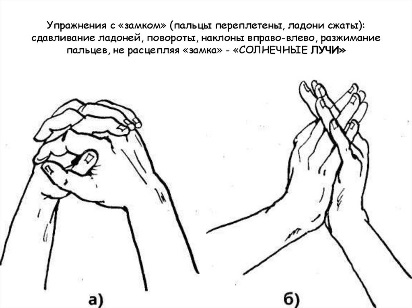 Вот свернулся ёж в клубок, -руки в положение «замОк», пальцы прижаты.Показал колючий бок. – положение рук тоже, пальцы выпрямить.Покажите ребенку эскизы ежей, рассмотрите их и уточните, одинаковые ли они по величине. (Разные по величине: большой и маленький ежики.) Ребенок показывает и называет величину (если возникают трудности у малыша, то проговариваете вместе).Покажите ребенку листочки, предложите ему сначала рассмотреть их, обратите его внимание на цвет листочков (ребенок называет и показывает, или вместе проговариваете.) Предложите сравнить листочки между собой путем наложения (ребенок желтый листочек накладывает на зеленый листочек) и уточняет их величину: зеленый листочек большой, а желтый листочек маленький».Предложите малышу подарить листочки ежикам. Спросите у него: «Какому ежику: большому или маленькому мы подарим большой листочек? (Большому.) А маленький листочек, какому ёжику: маленькому лил большому?» (Маленькому.) Так поочередно ребенок распределяет все листочки.В конце уточните у малыша: «Листочки какого цвета мы подарили большому ежику? Листочки какого цвета мы подарили маленькому ежику?»P.S. Когда ребенок освоит материал, то варианты заданий можно усложнять, например: разложить листочки неправильно, заменить листочки и ежиков на другой материал и т.д.!!! Если будете использовать материал на пуговицах, то сначала помогайте малышу закрепить листочки на пуговицы, а потом он может делать это самостоятельно.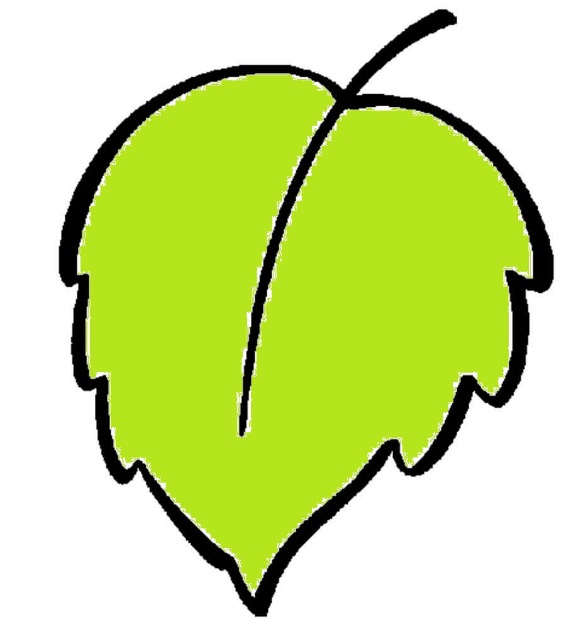 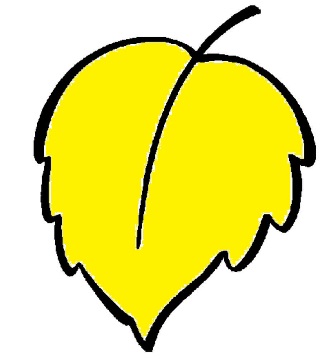 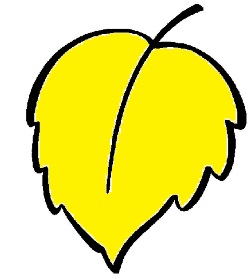 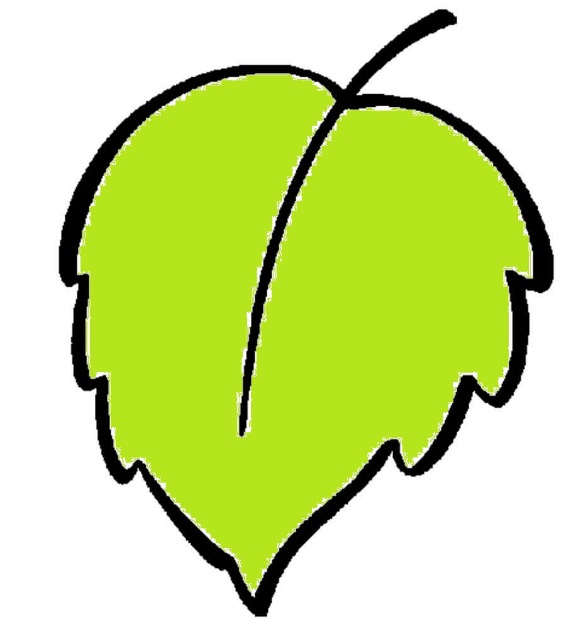 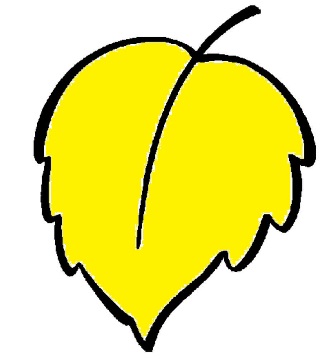 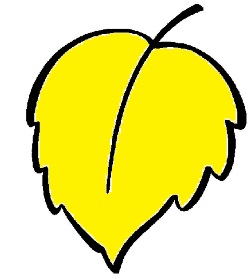 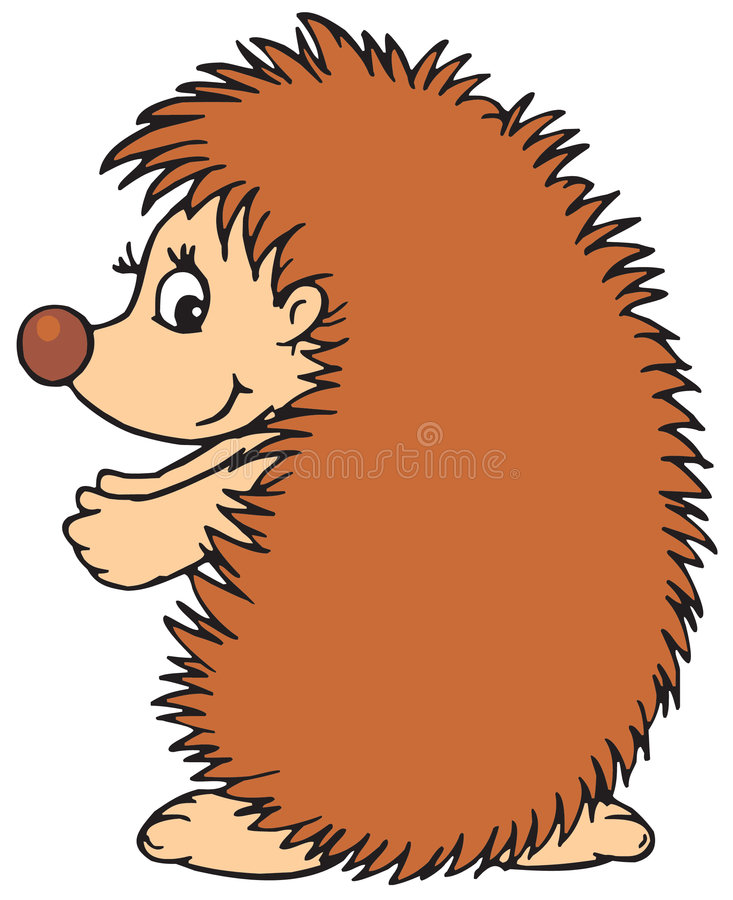 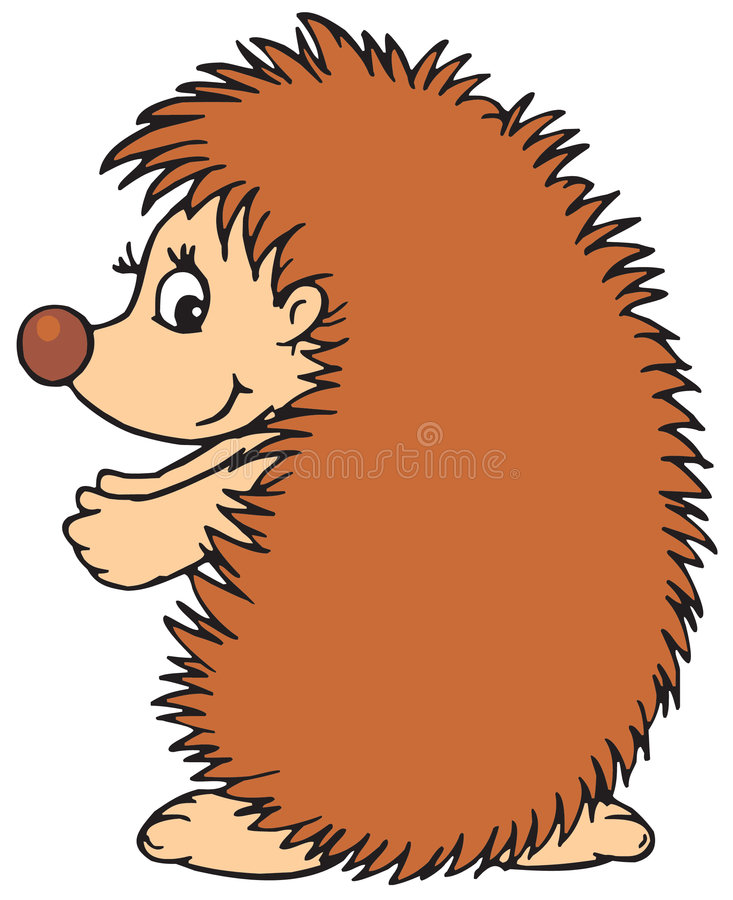 